September 5, 2021  Worship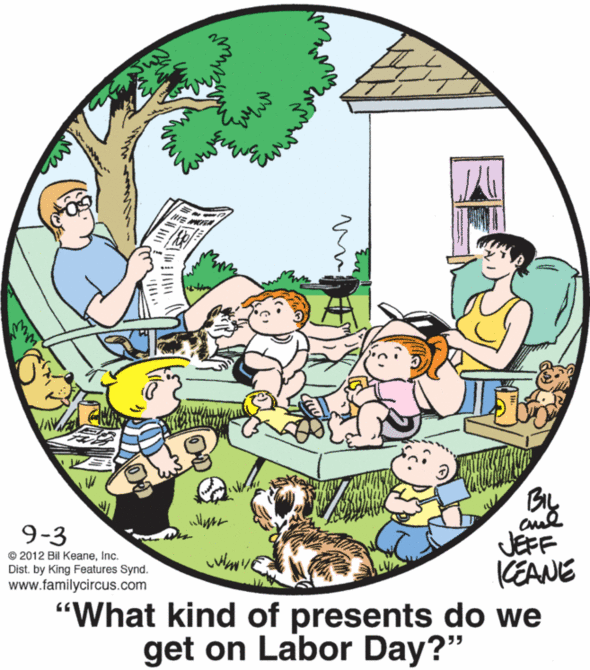 Tune in- FM radio 89.9 (Pre-Service) In Christ Alone AnnouncementsEverlasting GodPrayer of the Holy SpiritScriptureBlessed AssuranceSermonSoftly and TenderlyCommunion and Lord’s PrayerRise Up and Praise HimGo in peaceSeek first the kingdom of God and his righteousness, and all these things will be added to you. Matthew 6:33Pre-Service   In Christ AloneIn Christ alone my hope is found,
He is my light, my strength, my song
This Cornerstone, this solid Ground
Firm through the fiercest drought and storm.
What heights of love, what depths of peace
When fears are stilled, when strivings cease
My Comforter, my All in All
Here in the love of Christ I stand.In Christ alone who took on flesh,
Fullness of God in helpless babe.
This gift of love and righteousness,
Scorned by the ones He came to save
Till on that cross as Jesus died,
The wrath of God was satisfied
For every sin on Him was laid
Here in the death of Christ I live.There in the ground His body lay,
Light of the world by darkness slain:
Then bursting forth in glorious day
Up from the grave He rose again
And as He stands in victory
Sin's curse has lost its grip on me,
For I am His and He is mine
Bought with the precious blood of Christ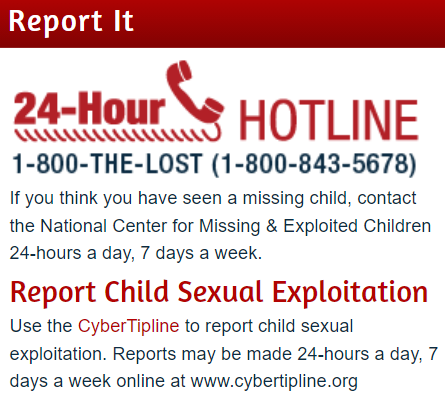 Everlasting GodStrength will rise as we wait upon the Lordwait upon the Lord, we will wait upon the LordStrength will rise as we wait upon the Lordwait upon the Lord, we will wait upon the LordOur God, You reign foreverOur hope, our Strong DelivererYou are the everlasting GodThe everlasting GodYou do not faintYou won't grow wearyYou're the defender of the weakYou comfort those in needYou lift us up on the wingsLike eaglesStrength will rise as we wait upon the Lordwait upon the Lord, we will wait upon the LordStrength will rise as we wait upon the Lordwait upon the Lord, we will wait upon the LordOur God, You reign foreverOur hope, our Strong DelivererYou are the everlasting GodThe everlasting GodYou do not faintYou won't grow wearyYou're the defender of the weakYou comfort those in needYou lift us up on the wingsLike eaglesYou are the everlasting GodThe everlasting GodYou do not faintYou won't grow wearyYou're the defender of the weakYou comfort those in needYou lift us up on the wings like EaglesPrayer of the Holy Spirit                Come Holy Spirit, fill the hearts of your faithful and kindle in us the fire of your love.
Send forth your Spirit, and we shall be created. And You shall renew the face of the earth.                                          Oh God, who by the light of the Holy Spirit, did instruct the hearts of the faithful, grant that by the same Holy Spirit we may be truly wise and ever rejoice in His consolations. Through Christ Our Lord. Amen.Blessed AssuranceBlessed assurance, Jesus is mineO what a foretaste of glory divineHeir of salvation, purchase of GodBorn of His Spirit, washed in His bloodThis is my story, this is my songPraising my Savior all the day longThis is my story, this is my songPraising my Savior all the day longPerfect submission, all is at restI in my Savior am happy and blessedWatching and waiting, looking aboveFilled with His goodness, lost in His loveThis is my story, this is my songPraising my Savior all the day longThis is my story, this is my songPraising my Savior all the day longPraising my Savior all the day longSoftly & TenderlySoftly and tenderly, Jesus is callingCalling for you and for mePatient and loving He's waiting and watchingWatching for you and for meCome home, come homeYe who are weary come homeEarnestly, tenderly Jesus is callingCalling, "O sinner come home"O for the wonderful love He has promisedPromised for you and for meThough we have sinned He has mercy and pardonPardon for you and for meCome home, come homeYe who are weary come homeEarnestly, tenderly Jesus is callingCalling, "O sinner come home"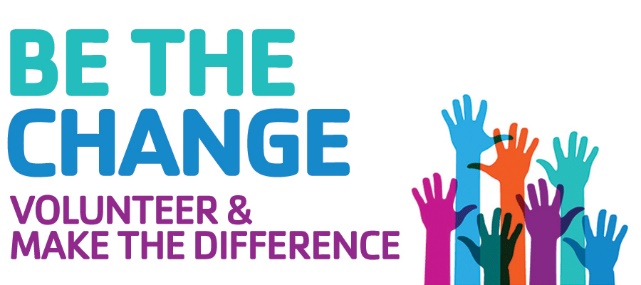 Trinitychurchfamily.comhttps://rb.gy/wr1zab Rise up and Praise HimLet the heavens rejoiceLet the earth be gladLet the people of GodSeek His faceAll over the landEveryone in the valleyCome and lift your voiceAll those on the mountaintop be gladShout for joyRise up and praise HimHe deserves our loveRise up and praise HimWorship the Holy OneWith all your heartWith all your soulWith all your mightRise up and praise HimLet the heavens rejoiceLet the earth be gladLet the people of GodSeek His faceAll over the landEveryone in the valleyCome and lift your voiceAll those on the mountaintop be gladShout for joyRise up and praise HimHe deserves our loveRise up and praise HimWorship the Holy OneWith all your heartWith all your soulWith all your mightRise up and praise HimHe deserves our loveRise up and praise HimWorship the Holy OneWith all your heartWith all your soulWith all your mightRise up and praise HimRise up and praise HimRise up and praise Him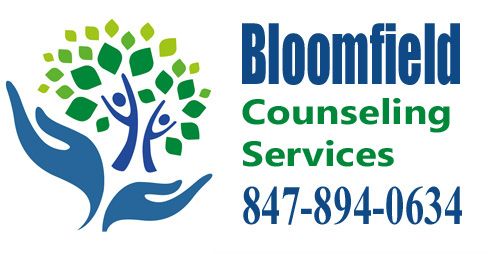 